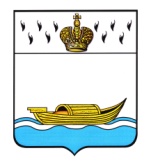 АДМИНИСТРАЦИЯВышневолоцкого городского округа                                                   Постановлениеот 25.03.2020                                                                                                    № 154                                               г. Вышний ВолочекО проведении общественного смотрапротивопожарного состояния предприятий,организаций, учреждений и жилого фондаВо исполнении Федерального закона от 21.12.1994 № 69-ФЗ «О пожарной безопасности»,  ст. 19, 34 и  37 Федерального закона от 06.10.2003 № 131-ФЗ «Об общих принципах организации местного самоуправления в Российской Федерации», Федерального закона от 22.07.2008 № 123-ФЗ  «Технический регламент о требованиях пожарной безопасности» и в целях предупреждения пожаров и гибели людей в весенне-летний пожароопасный период, Администрация Вышневолоцкого городского округа постановляет:1. В период с 01.04.2020 по 30.04.2020 провести общественный смотр противопожарного состояния предприятий, организаций, учреждений и жилого фонда, расположенных на территории муниципального образования Вышневолоцкий городской округ Тверской области.2. Рекомендовать руководителям предприятий, организаций и учреждений Вышневолоцкого городского округа в период проведения общественного смотра противопожарного состояния:- провести очистку территории от сухой травы, листвы, сгораемого мусора;- обеспечить помещения первичными средствами пожаротушения;- провести испытание противопожарного водоснабжения и его ремонт;- организовать добровольную пожарную охрану на предприятиях;- провести обучение мотористов закрепленных за пожарной техникой;- обучить работников мерам пожарной безопасности;- принять меры к выполнению предложенных мероприятий по предписаниям отдела надзорной деятельности и профилактической работы по Вышневолоцкому, Бологовскому и Фировскому районам Тверской области.3. Рекомендовать директорам ООО УК «ЖКС – 1», ООО «Управдом» (Л.Н. Тихомиров), ООО «ДУ - 3» (А.В.Каплинская), ООО УК «Жилфронт»      (И. Э. Косчиц), ООО «Красный городок» (Р.В. Ермолаев), ООО «УК ЖКХ» (Н.Н. Хомяк), ООО УО «Возрождение» (В.В. Ульянов), ООО УО «Бережок» (В.В. Ульянов), ООО УК «Волочек» (В.В. Борзов), ООО «УК Наш Город»    (Д.В. Гагарин), ООО УК «Комфорт-ВВ» (Н.С. Козловская), ООО УК «Премиум» (А.Н. Форсова):- принять меры по ограничению доступа посторонних лиц в подвальные и чердачные помещения жилых домов;- провести проверку систем электроснабжения в жилых домах;- провести проверку противопожарного водоснабжения;- восстановить нумерацию домов, обозначение улиц и указателей пожарных гидрантов (при необходимости).4. Рекомендовать генеральному директору ООО «Тверьспецавтохозяйство» (В.М. Басов) организовать своевременный вывоз мусора и других горючих отходов от жилых домов к месту утилизации.5. Заместителю Главы Администрации Вышневолоцкого городского округа С.Б. Богданову, совместно с руководителем Управления территориальной политики и социально-административного развития сельских территорий администрации Вышневолоцкого городского округа Н.Ф Рябковой организовать:- очистку территорий Вышневолоцкого городского округа от сухой травы, листвы, сгораемого мусора;- инструктажи по мерам пожарной безопасности ответственных домовладельцев;- обеспечение свободного проезда к жилым домам;- принятие мер по сносу ветхих бесхозяйных строений;- контроль за состоянием пожарных гидрантов;- информирование граждан о мерах пожарной безопасности.6. Рекомендовать генеральному директору ООО «Вышний Волочек - Спецстрой» (С.П. Марковский) провести:- проверку пожарных гидрантов на территории города Вышний Волочек;- совместно с Управлением жилищно-коммнального хозяйства, дорожной деятельности и благоустройства администрации Вышневолоцкого городского округа ремонт неисправных пожарных гидрантов и освещение указателей пожарных гидрантов;- окраску указателей и крышек люков пожарных гидрантов.7. Рекомендовать исполнительному директору Вышневолоцкого отделения ООО «Региональная сетевая организация» (И.В. Ким) провести:- очистку охранной зоны линий электропередач от деревьев;8. Рекомендовать директору ГКУ Тверской области «Центр социальной поддержки населения Вышневолоцкого городского округа» (Н.В. Лукина) и директору ГБУ «Комплексный центр социальной поддержки населения» Вышневолоцкого городского округа (Е.А. Желудева): - провести корректировку списков граждан, ведущих асоциальный образ жизни, многодетных семей, пенсионеров и инвалидов, направить указанные списки в заинтересованные организации для осуществления адресной работы с данной категорией граждан;- провести инструктажи о мерах пожарной безопасности с гражданами, состоящими на учёте в Центре.9. Руководителю Управления образования администрации Вышневолоцкого городского округа (Н.Е. Кондакова) организовать: - проведение занятий в школах и дошкольных учреждениях по недопущению шалости детей с огнем;- проведение практических занятий по эвакуации детей из зданий;- конкурс рисунков на противопожарную тематику;- работу по повышению готовности и обеспечению безопасности детских оздоровительных лагерей, расположенных на территории Вышневолоцкого городского округа, в преддверии летнего оздоровительного периода.10. Рекомендовать И.о. начальника отдела надзорной деятельности и профилактической работы по Вышневолоцкому, Бологовскому и Фировскому районам Тверской области (А.В. Борзов):- еженедельно информировать население Вышневолоцкого городского округа о мерах пожарной безопасности;- организовать выпуск и распространение наглядной агитации и профилактических материалов (листовки, памятки, брошюры, плакаты, информационные стенды, баннеры) о мерах пожарной безопасности и действиях в случае возникновения техногенных и природных пожаров.Совместно с представителями МО МВД России «Вышневолоцкий» организовать: - рейды по контролю за соблюдением гражданами мер пожарной безопасности, особенно среди граждан, входящих в группу риска;- провести целевые проверки мест проживания малоимущих, одиноких, престарелых граждан и инвалидов, многодетных семей, неблагополучных семей, лиц, склонных к употреблению спиртных напитков;- организовать проведение методического семинар-совещания с привлечением руководителей дошкольных и общеобразовательных учреждений, органов социальной защиты, участковых инспекторов полиции, сотрудников надзорной деятельности, миграционной службы, работников системы здравоохранения, добровольцев, общественных организаций, средств массовой информации по выработке комплекса профилактических мер по предотвращению детской гибели на пожарах;11. Рекомендовать начальнику 9 пожарно-спасательной части 3 пожарно-спасательного отряда федеральной противопожарной службы Государственной противопожарной службы Главного управленеия МЧС России по Тверской области (М.А. Арсеньев):- обеспечить своевременное реагирование пожарных подразделений на вызовы;- проводить инструктаж домовладельцев о мерах пожарной безопасности.12. Рекомендовать обществу охотников и рыболовов Вышневолоцкого городского округа регулярно проводить разъяснительную работу по соблюдению правил пожарной безопасности в лесах и на торфяниках членами общества охотников и рыболовов.13. До 10.05.2020 года рекомендовать руководителям предприятий, организаций и учреждений Вышневолоцкого городского округа представить в Управление по делам гражданской обороны и чрезвычайным ситуациям администрации Вышневолоцкого городского округа отчеты о проведении общественного смотра противопожарного состояния.14. Руководителю Управления по делам гражданской обороны и чрезвычайным ситуациям администрации Вышневолоцкого городского округа (В.А. Адамович): - до 30.06.2020 года на плановом заседании КЧС и ОПБ Вышневолоцкого городского округа рассмотреть результаты общественного смотра противопожарного состояния предприятий, организаций, учреждений и жилого фонда Вышневолоцкого городского округа;- своевременно представлять материалы о ходе общественного смотра предприятий, организаций, учреждений и жилого фонда Вышневолоцкого городского округа на официальный сайт муниципального образования Вышневолоцкий городской округ Тверской области в информационно-телекоммуникационной сети «Интернет» для информирования населения города.15. Контроль за исполнением настоящего постановления возложить на заместителя Главы администрации Вышневолоцкого городского округа Д.Г. Морозова. 16. Настоящее постановление вступает в силу со дня его принятия и подлежит официальному опубликованию в газете «Вышневолоцкая правда» и размещению на официальном сайте муниципального образования Вышневолоцкий городской округ Тверской области в информационно-телекоммуникационной сети «Интернет».Глава Вышневолоцкого городского округа                                       Н.П. Рощина